1. Landing/Welcome Page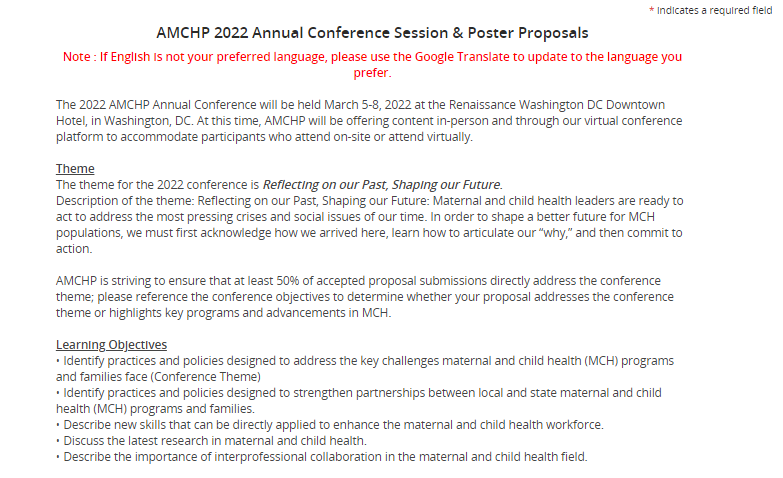 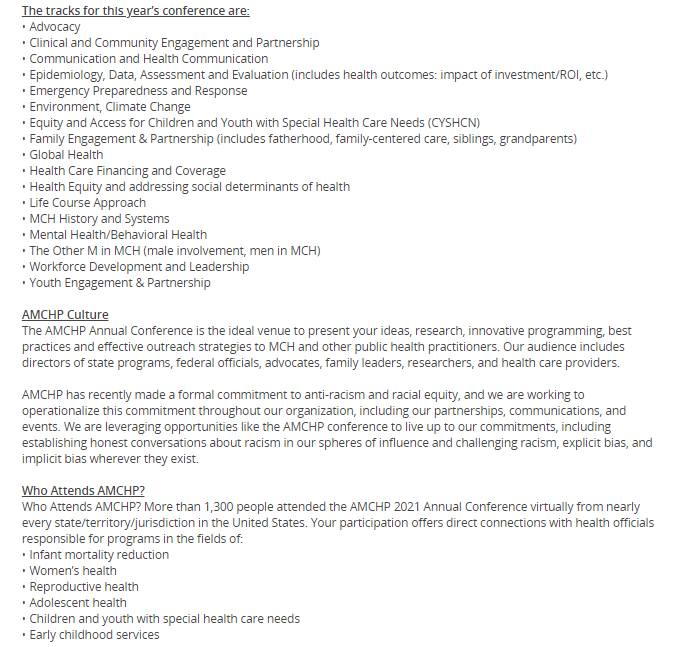 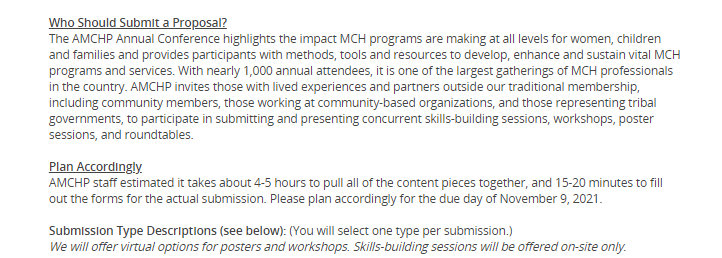 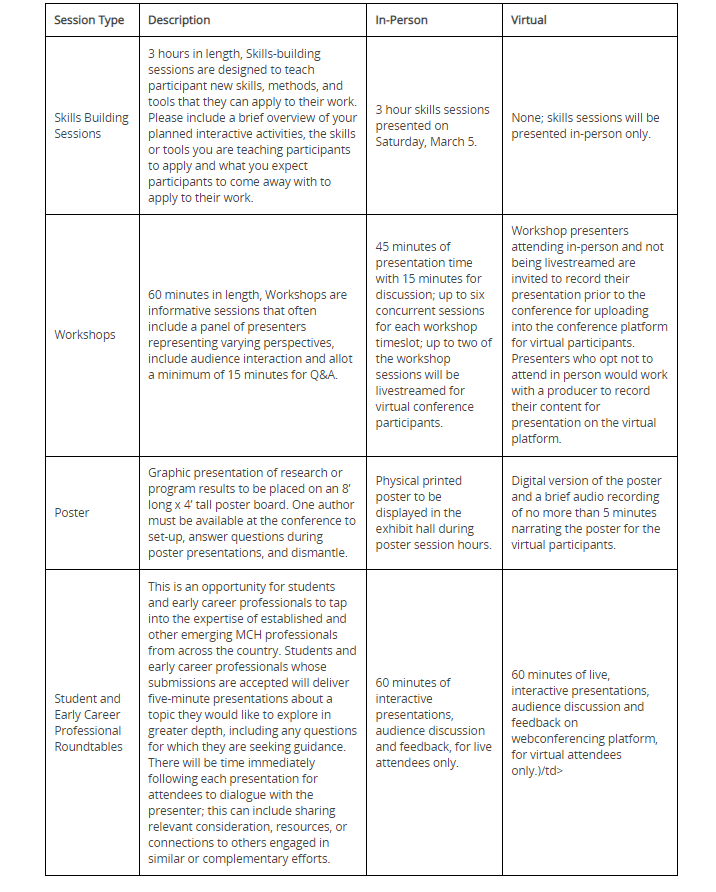 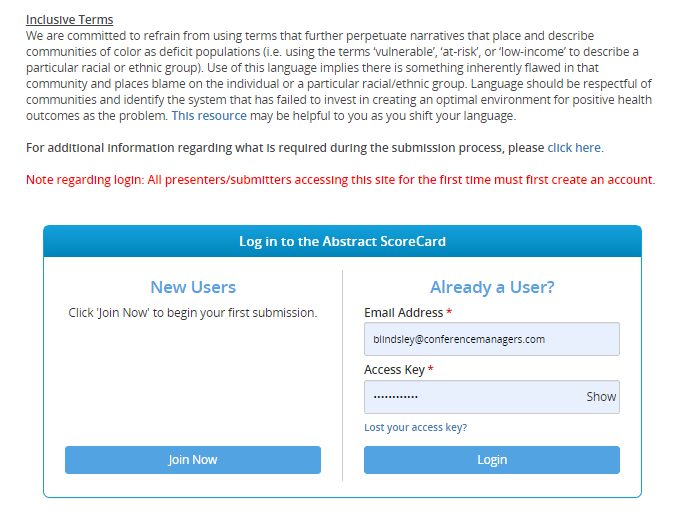 2. Account Overview                   3. Proposal Title – Proposal Categories include: Skills-Building Training, Workshop, Poster, Student and Early Career Professional Roundtable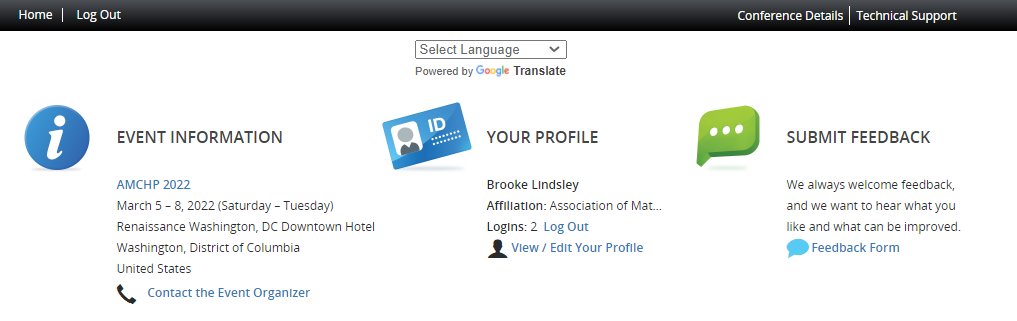 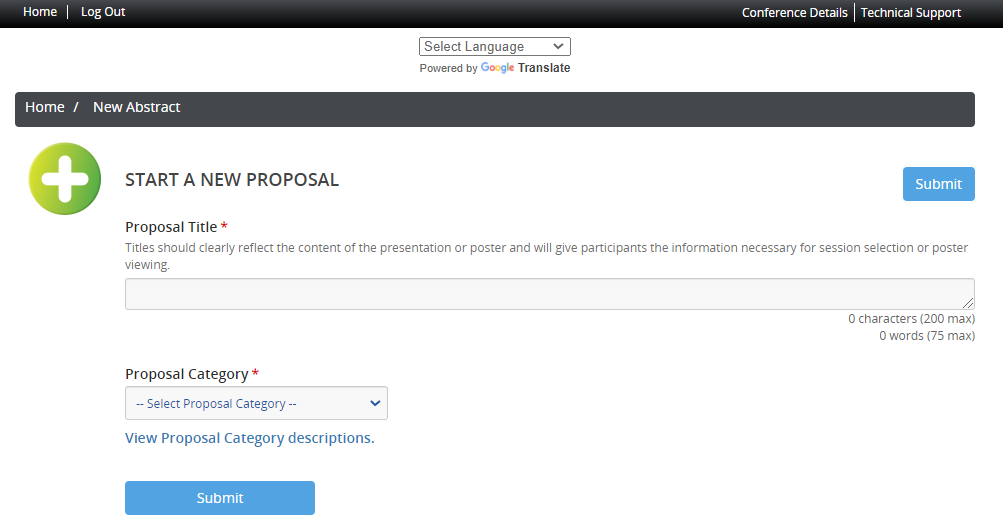 4. Abstract Submission Task List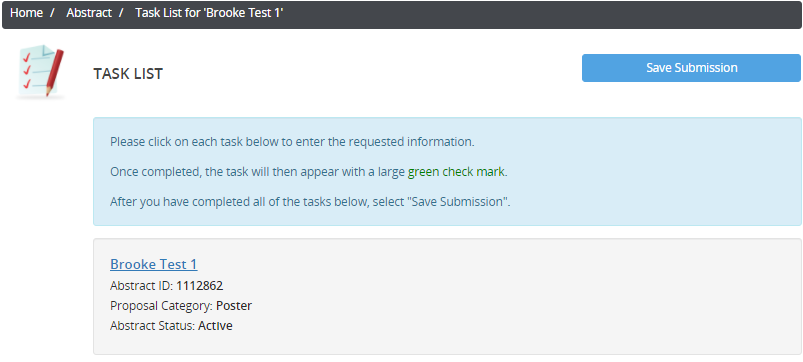 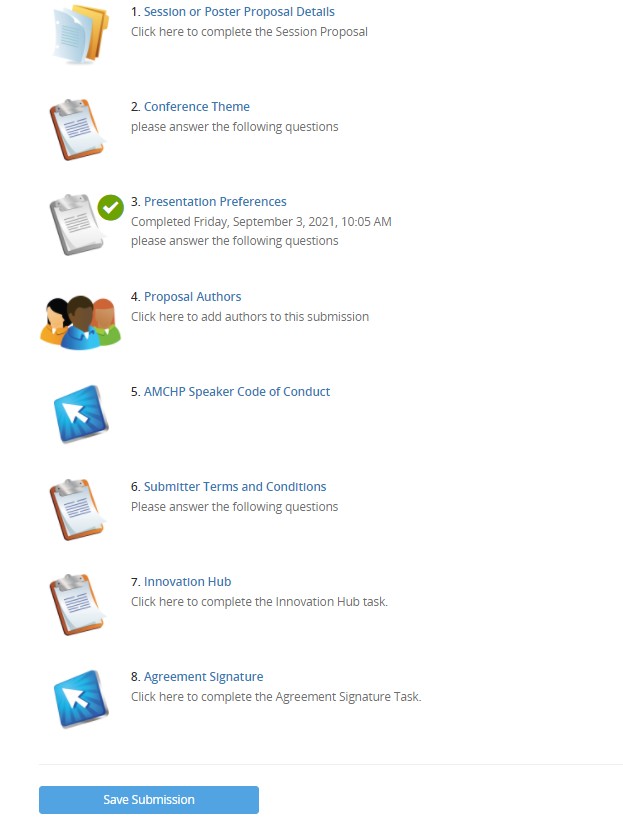 5. Session or Poster Proposal Details 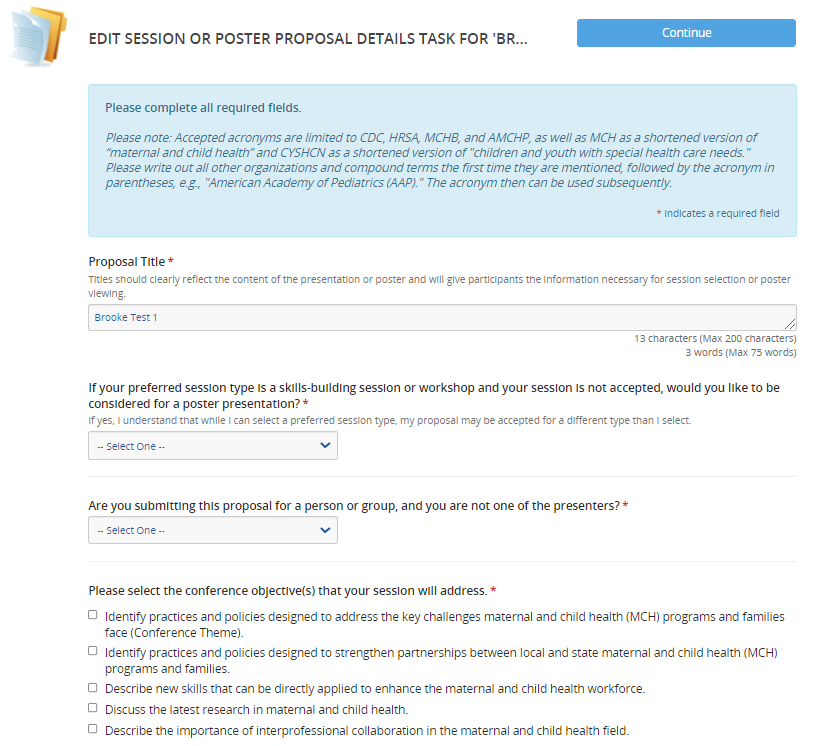 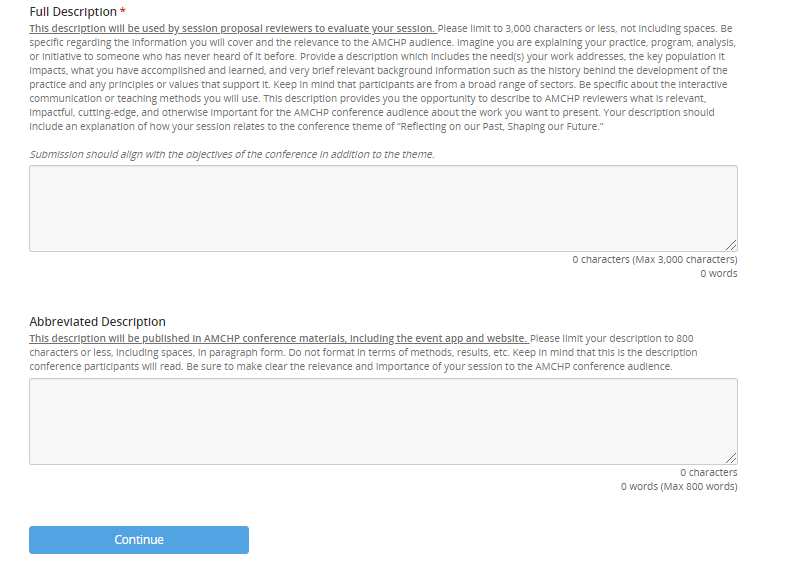 6. Conference Theme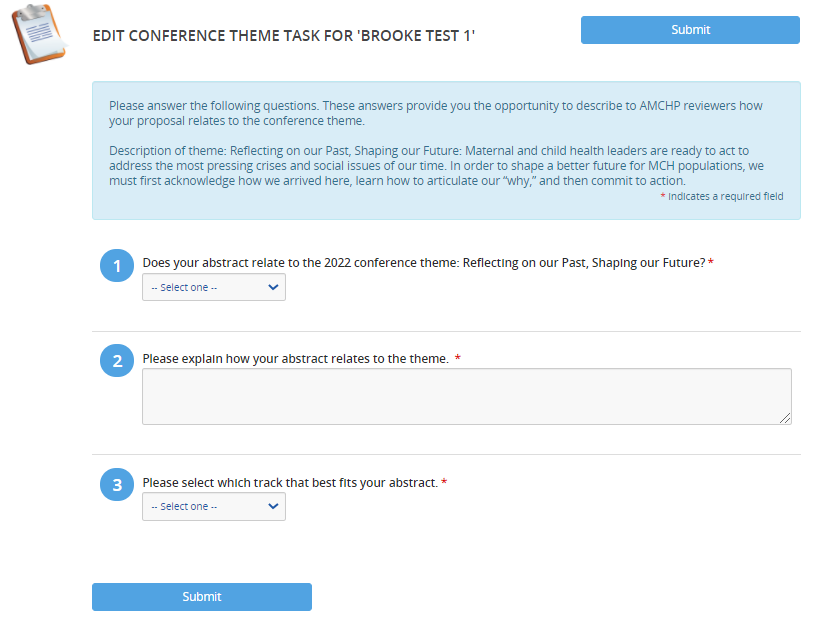 7. Presentation Preferences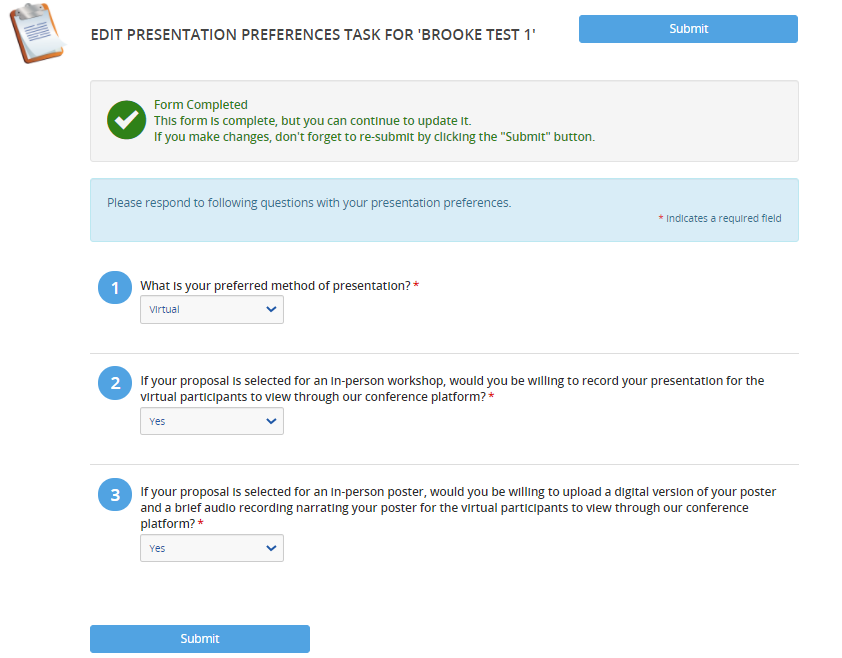 8. Proposal Authors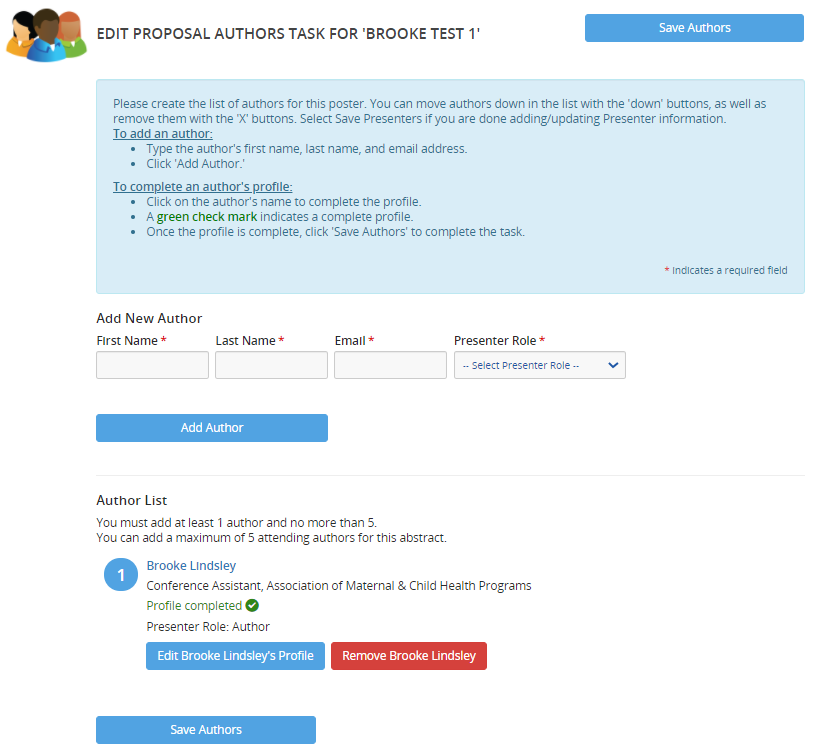 9. AMCHP Speaker Code of Conduct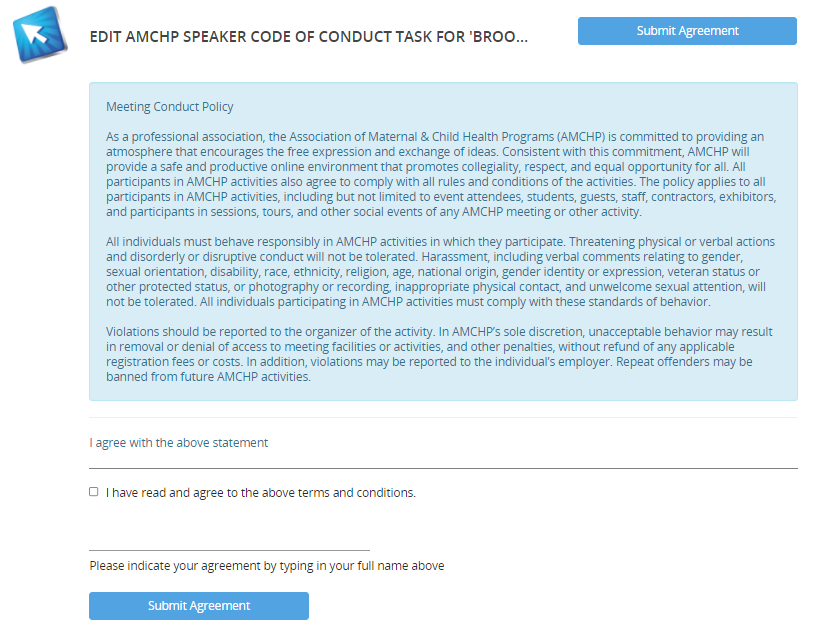 10. Submitter Terms and Conditions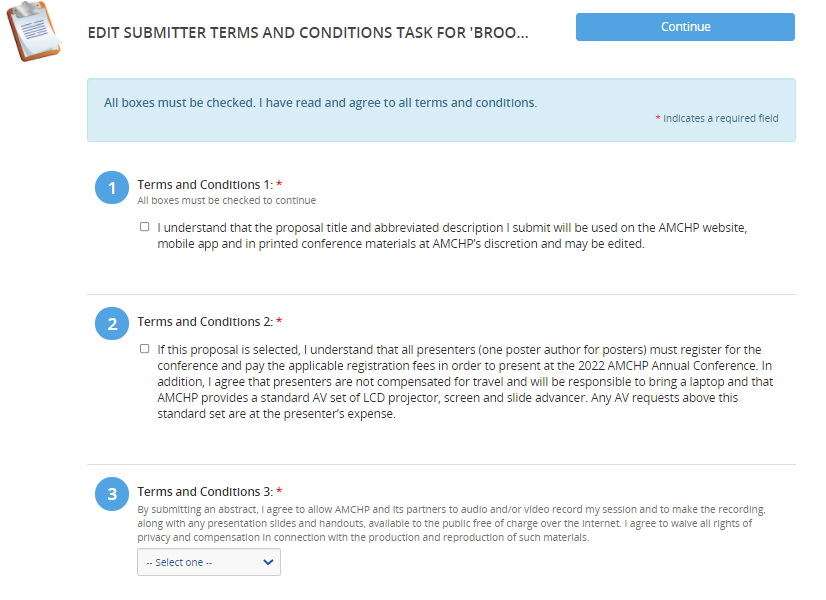 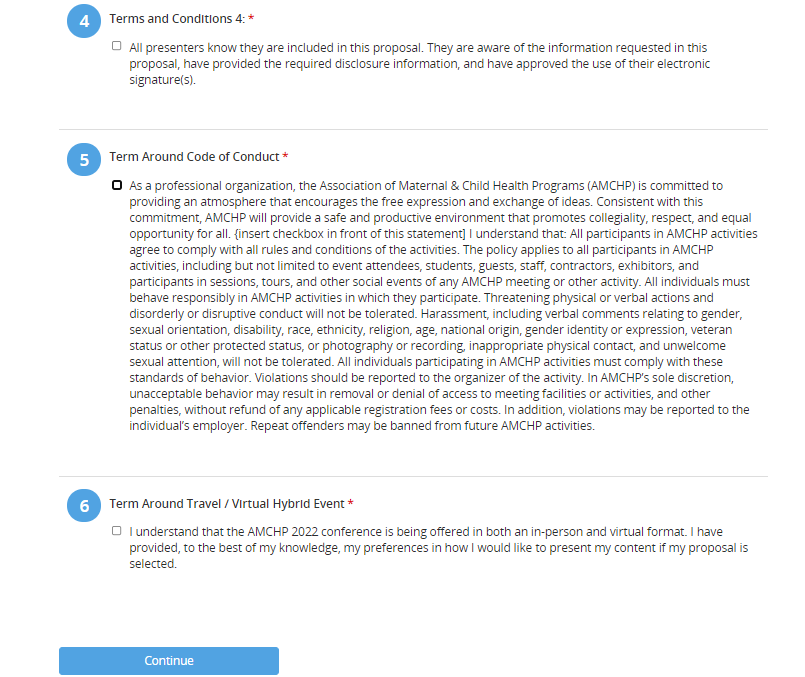 11. Innovation Hub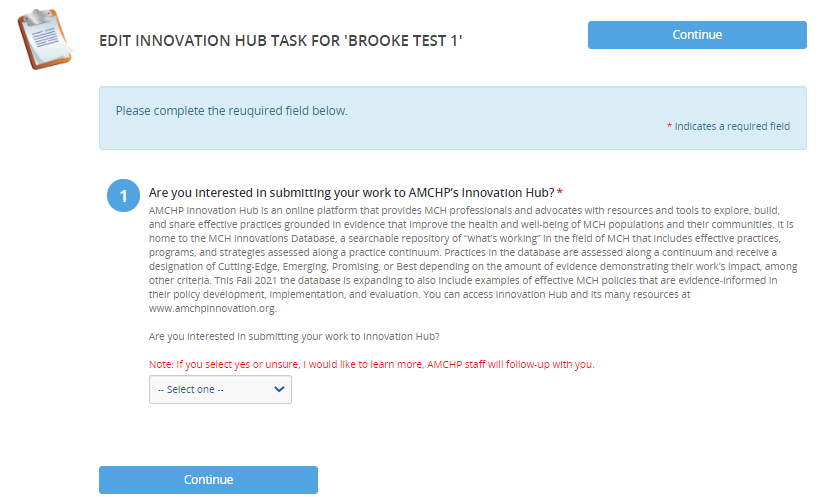 12. Agreement Signature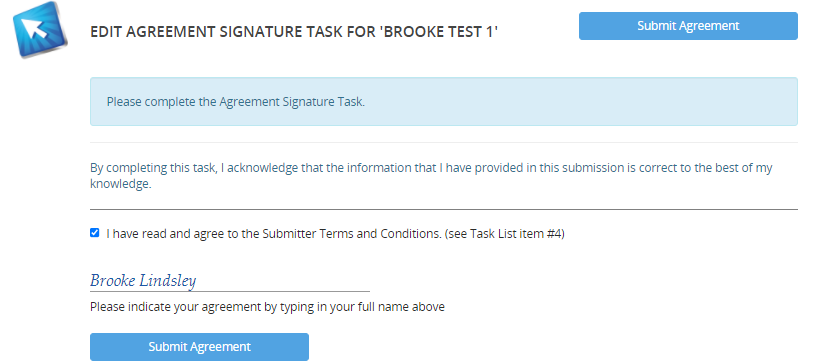 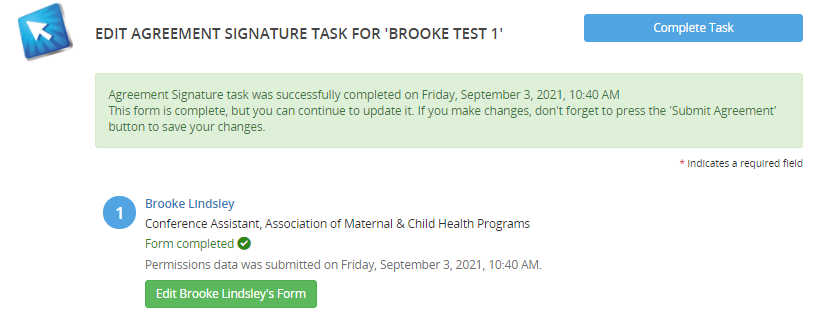 